de processus d'intégration Modèle   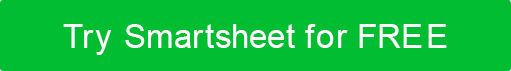 AVANT DE COMMENCERPREMIER JOURPREMIÈRE SEMAINEPREMIER MOISAppel pour confirmer la date et l'heure de débutDiscuter de la relocalisationDiscutez du code vestimentaireFournir un lien vers la page Web d'intégration de l'entreprise / du serviceCréer un paquet de bienvenueConfirmer la réception de tous les documents de recrutement et l'achèvement de la vérification des antécédentsConfirmer la réception / l'acceptation de la lettre d'offrePréparer le poste de travail / la zoneClé d'accès et ID de commande Configuration de l'e-mail et du téléphone de commandeCommandez du matériel, des logiciels, des périphériques, etc.Inscrivez les nouveaux employés à la séance d'information, à l'orientation, etc.Planifiez toutes les sessions de formation pertinentesAccueil à l'arrivée et guide du poste de travailLivrer et examiner le paquet de bienvenueDiscuter des politiques de pause / repasPrésenter la ressource de collègue désignéConfirmer la réception et la fonctionnalité des clés d'accèsConnectez-vous avec les RH pour remplir d'autres documentsPortail d'examenSigner la lettre d'offreExaminer les logiciels, le matériel, la technologie, les imprimantes, etc.Confirmer la configuration de l'e-mail et du téléphoneExaminer les politiques d'utilisation acceptable de la technologieAider à la configuration de l'annuaire en ligneFaire d'autres présentationsOrganiser ou planifier des visitesDemandez comment s'est passée la première semaineAider avec des questionsExaminer le calendrier de formationExaminer les fonctionnalités de la technologieDiscuter de la culture d'entreprise et du style de travailDiscuter des projets en cours et des processus cycliquesExaminer l'énoncé de mission, la vision et les politiques de l'entrepriseÉvaluer le besoin de réunions hebdomadaires ou bihebdomadairesRépondez à toutes vos questionsFixez-vous des objectifs à court et à long termeRépondez à toutes vos questionsAppel pour confirmer la date et l'heure de débutDiscuter de la relocalisationDiscutez du code vestimentaireFournir un lien vers la page Web d'intégration de l'entreprise / du serviceCréer un paquet de bienvenueConfirmer la réception de tous les documents de recrutement et l'achèvement de la vérification des antécédentsConfirmer la réception / l'acceptation de la lettre d'offrePréparer le poste de travail / la zoneClé d'accès et ID de commande Configuration de l'e-mail et du téléphone de commandeCommandez du matériel, des logiciels, des périphériques, etc.Inscrivez les nouveaux employés à la séance d'information, à l'orientation, etc.Planifiez toutes les sessions de formation pertinentesAccueil à l'arrivée et guide du poste de travailLivrer et examiner le paquet de bienvenueDiscuter des politiques de pause / repasPrésenter la ressource de collègue désignéConfirmer la réception et la fonctionnalité des clés d'accèsConnectez-vous avec les RH pour remplir d'autres documentsPortail d'examenSigner la lettre d'offreExaminer les logiciels, le matériel, la technologie, les imprimantes, etc.Confirmer la configuration de l'e-mail et du téléphoneExaminer les politiques d'utilisation acceptable de la technologieAider à la configuration de l'annuaire en ligneFaire d'autres présentationsOrganiser ou planifier des visitesDemandez comment s'est passée la première semaineAider avec des questionsExaminer le calendrier de formationExaminer les fonctionnalités de la technologieDiscuter de la culture d'entreprise et du style de travailDiscuter des projets en cours et des processus cycliquesExaminer l'énoncé de mission, la vision et les politiques de l'entrepriseTROIS PREMIERS MOISAppel pour confirmer la date et l'heure de débutDiscuter de la relocalisationDiscutez du code vestimentaireFournir un lien vers la page Web d'intégration de l'entreprise / du serviceCréer un paquet de bienvenueConfirmer la réception de tous les documents de recrutement et l'achèvement de la vérification des antécédentsConfirmer la réception / l'acceptation de la lettre d'offrePréparer le poste de travail / la zoneClé d'accès et ID de commande Configuration de l'e-mail et du téléphone de commandeCommandez du matériel, des logiciels, des périphériques, etc.Inscrivez les nouveaux employés à la séance d'information, à l'orientation, etc.Planifiez toutes les sessions de formation pertinentesAccueil à l'arrivée et guide du poste de travailLivrer et examiner le paquet de bienvenueDiscuter des politiques de pause / repasPrésenter la ressource de collègue désignéConfirmer la réception et la fonctionnalité des clés d'accèsConnectez-vous avec les RH pour remplir d'autres documentsPortail d'examenSigner la lettre d'offreExaminer les logiciels, le matériel, la technologie, les imprimantes, etc.Confirmer la configuration de l'e-mail et du téléphoneExaminer les politiques d'utilisation acceptable de la technologieAider à la configuration de l'annuaire en ligneFaire d'autres présentationsOrganiser ou planifier des visitesDemandez comment s'est passée la première semaineAider avec des questionsExaminer le calendrier de formationExaminer les fonctionnalités de la technologieDiscuter de la culture d'entreprise et du style de travailDiscuter des projets en cours et des processus cycliquesExaminer l'énoncé de mission, la vision et les politiques de l'entrepriseExamen du rendementExaminer les objectifs à court et à long termeRépondez à toutes vos questionsDÉMENTITous les articles, modèles ou informations fournis par Smartsheet sur le site Web sont fournis à titre de référence uniquement. Bien que nous nous efforcions de maintenir les informations à jour et correctes, nous ne faisons aucune déclaration ou garantie d'aucune sorte, expresse ou implicite, quant à l'exhaustivité, l'exactitude, la fiabilité, la pertinence ou la disponibilité en ce qui concerne le site Web ou les informations, articles, modèles ou graphiques connexes contenus sur le site Web. Toute confiance que vous accordez à ces informations est donc strictement à vos propres risques.